APPLICATION FOR ADMISSION 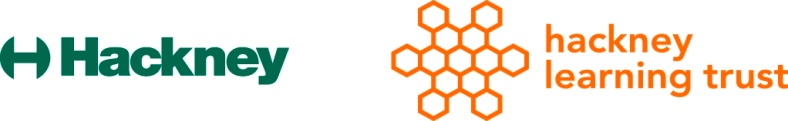 TO A NURSERY SCHOOL  This application form is for parents applying for a nursery place at a Hackney primary school, Comet or Wentworth Nursery School. Please read carefully the FULL guidance – admission to a school nursery guide 2020-21 at www.learningtrust.co.uk before completing this form.  Please return your completed form to the school.Hackney Learning Trust – Application for Admission to a Hackney Nursery School / Primary School Nursery Class1.    Application for a place at Comet Nursery School            Session Preferred:  AM   /   PM                                                                                             2.  Child’s Details 2.  Child’s Details 2.  Child’s Details 2.  Child’s Details 2.  Child’s Details 2.  Child’s Details 2.  Child’s Details 2.  Child’s Details 2.  Child’s Details 2.  Child’s Details 2.  Child’s Details 2.  Child’s Details 2.  Child’s Details 2.  Child’s Details 2.  Child’s Details 2.  Child’s Details 2.  Child’s Details 2.  Child’s Details Child’sFirst nameChild’sFirst nameChild’sFirst nameChild’s Last name(s)Child’s Last name(s)Child’s Last name(s)Child’s Last name(s)Child’s Last name(s)Child Known asChild Known asChild Known asChild’sDate of BirthChild’sDate of BirthChild’sDate of Birth                    /               /                    /               /                    /               /                    /               /GenderGenderGenderGenderBoy          Girl          Boy          Girl          Boy          Girl          Boy          Girl          Boy          Girl          Boy          Girl          Child’sHomeAddressChild’sHomeAddressAddresses are checked and any nursery place offered using a false address may be withdrawnAddresses are checked and any nursery place offered using a false address may be withdrawnAddresses are checked and any nursery place offered using a false address may be withdrawnChild’sHomeAddressChild’sHomeAddressPost code:Post code:Post code:                                   (This must be the address where the child normally lives)                                   (This must be the address where the child normally lives)                                   (This must be the address where the child normally lives)                                   (This must be the address where the child normally lives)                                   (This must be the address where the child normally lives)                                   (This must be the address where the child normally lives)                                   (This must be the address where the child normally lives)                                   (This must be the address where the child normally lives)                                   (This must be the address where the child normally lives)                                   (This must be the address where the child normally lives)                                   (This must be the address where the child normally lives)                                   (This must be the address where the child normally lives)                                   (This must be the address where the child normally lives)                                   (This must be the address where the child normally lives)                                   (This must be the address where the child normally lives)                                   (This must be the address where the child normally lives)                                   (This must be the address where the child normally lives)                                   (This must be the address where the child normally lives)Current nurseryIs your child currently attending a nursery/playgroup/crèche? Is your child currently attending a nursery/playgroup/crèche? Is your child currently attending a nursery/playgroup/crèche? Is your child currently attending a nursery/playgroup/crèche? andAddressYes          No     Yes          No     Yes          No     Yes          No     3.  Parents’/Carers’ Details 3.  Parents’/Carers’ Details 3.  Parents’/Carers’ Details 3.  Parents’/Carers’ Details 3.  Parents’/Carers’ Details 3.  Parents’/Carers’ Details 3.  Parents’/Carers’ Details 3.  Parents’/Carers’ Details 3.  Parents’/Carers’ Details 3.  Parents’/Carers’ Details 3.  Parents’/Carers’ Details 3.  Parents’/Carers’ Details 3.  Parents’/Carers’ Details 3.  Parents’/Carers’ Details 3.  Parents’/Carers’ Details 3.  Parents’/Carers’ Details 3.  Parents’/Carers’ Details 3.  Parents’/Carers’ Details Parent/Carer (1) Title (Please circle)    Mr    Mrs    Miss   Ms                    Parent/Carer (1) Title (Please circle)    Mr    Mrs    Miss   Ms                    Parent/Carer (1) Title (Please circle)    Mr    Mrs    Miss   Ms                    Parent/Carer (1) Title (Please circle)    Mr    Mrs    Miss   Ms                    Parent/Carer (1) Title (Please circle)    Mr    Mrs    Miss   Ms                    Parent/Carer (1) Title (Please circle)    Mr    Mrs    Miss   Ms                    Parent/Carer (1) Title (Please circle)    Mr    Mrs    Miss   Ms                    Parent/Carer (1) Title (Please circle)    Mr    Mrs    Miss   Ms                    Parent/Carer (1) Title (Please circle)    Mr    Mrs    Miss   Ms                    Parent/Carer (1) Title (Please circle)    Mr    Mrs    Miss   Ms                    Parent/Carer (1) Title (Please circle)    Mr    Mrs    Miss   Ms                    Parent/Carer (1) Title (Please circle)    Mr    Mrs    Miss   Ms                    Parent/Carer (1) Title (Please circle)    Mr    Mrs    Miss   Ms                    Parent/Carer (1) Title (Please circle)    Mr    Mrs    Miss   Ms                    Parent/Carer (1) Title (Please circle)    Mr    Mrs    Miss   Ms                    Parent/Carer (1) Title (Please circle)    Mr    Mrs    Miss   Ms                    Parent/Carer (1) Title (Please circle)    Mr    Mrs    Miss   Ms                    Parent/Carer (1) Title (Please circle)    Mr    Mrs    Miss   Ms                    First nameFirst nameFirst nameFirst nameLast nameLast nameLast nameLast nameLast name(Mother/ Father/Other)(Mother/ Father/Other)(Mother/ Father/Other)(Mother/ Father/Other)E-mail addressE-mail addressE-mail addressE-mail addressE-mail addressHome Tel no.Home Tel no.Home Tel no.Home Tel no.Mobile Tel no.Mobile Tel no.Mobile Tel no.Mobile Tel no.Mobile Tel no.Parent/Carer (2) Title (Please circle)    Mr    Mrs    Miss    Ms                           Parent/Carer (2) Title (Please circle)    Mr    Mrs    Miss    Ms                           Parent/Carer (2) Title (Please circle)    Mr    Mrs    Miss    Ms                           Parent/Carer (2) Title (Please circle)    Mr    Mrs    Miss    Ms                           Parent/Carer (2) Title (Please circle)    Mr    Mrs    Miss    Ms                           Parent/Carer (2) Title (Please circle)    Mr    Mrs    Miss    Ms                           Parent/Carer (2) Title (Please circle)    Mr    Mrs    Miss    Ms                           Parent/Carer (2) Title (Please circle)    Mr    Mrs    Miss    Ms                           Parent/Carer (2) Title (Please circle)    Mr    Mrs    Miss    Ms                           Parent/Carer (2) Title (Please circle)    Mr    Mrs    Miss    Ms                           Parent/Carer (2) Title (Please circle)    Mr    Mrs    Miss    Ms                           Parent/Carer (2) Title (Please circle)    Mr    Mrs    Miss    Ms                           Parent/Carer (2) Title (Please circle)    Mr    Mrs    Miss    Ms                           Parent/Carer (2) Title (Please circle)    Mr    Mrs    Miss    Ms                           Parent/Carer (2) Title (Please circle)    Mr    Mrs    Miss    Ms                           Parent/Carer (2) Title (Please circle)    Mr    Mrs    Miss    Ms                           Parent/Carer (2) Title (Please circle)    Mr    Mrs    Miss    Ms                           Parent/Carer (2) Title (Please circle)    Mr    Mrs    Miss    Ms                           First nameFirst nameFirst nameFirst nameLast nameLast nameLast nameLast nameLast name(Mother/Father/Other)(Mother/Father/Other)(Mother/Father/Other)(Mother/Father/Other)E-mail addressE-mail addressE-mail addressE-mail addressE-mail addressHome Tel no.Home Tel no.Home Tel no.Home Tel no.Mobile Tel no.Mobile Tel no.Mobile Tel no.Mobile Tel no.Mobile Tel no.Are you a new arrival to the UK if so, from which country?Are you a new arrival to the UK if so, from which country?Are you a new arrival to the UK if so, from which country?Are you a new arrival to the UK if so, from which country?Are you a new arrival to the UK if so, from which country?Are you a new arrival to the UK if so, from which country?Are you a new arrival to the UK if so, from which country?Are you a new arrival to the UK if so, from which country?Are you a new arrival to the UK if so, from which country?Are you a new arrival to the UK if so, from which country?Are you a new arrival to the UK if so, from which country?Are you a new arrival to the UK if so, from which country?Are you a new arrival to the UK if so, from which country?Are you a new arrival to the UK if so, from which country?Are you a new arrival to the UK if so, from which country?Are you a new arrival to the UK if so, from which country?Are you a new arrival to the UK if so, from which country?Are you a new arrival to the UK if so, from which country?Please state your Religion:Please state your Religion:Please state your Religion:Please state your Religion:Please state your Religion:Please state your Religion:Please state your Religion:Please state your Religion:Please state your Religion:Please state your Religion:Please state your Religion:Please state your Religion:Please state your Religion:Please state your Religion:Please state your Religion:Please state your Religion:Please state your Religion:Please state your Religion:Please state your Ethnicity:	Language spoken at home:	(please list if more than one)Please state your Ethnicity:	Language spoken at home:	(please list if more than one)Please state your Ethnicity:	Language spoken at home:	(please list if more than one)Please state your Ethnicity:	Language spoken at home:	(please list if more than one)Please state your Ethnicity:	Language spoken at home:	(please list if more than one)Please state your Ethnicity:	Language spoken at home:	(please list if more than one)Please state your Ethnicity:	Language spoken at home:	(please list if more than one)Please state your Ethnicity:	Language spoken at home:	(please list if more than one)Please state your Ethnicity:	Language spoken at home:	(please list if more than one)Please state your Ethnicity:	Language spoken at home:	(please list if more than one)Please state your Ethnicity:	Language spoken at home:	(please list if more than one)Please state your Ethnicity:	Language spoken at home:	(please list if more than one)Please state your Ethnicity:	Language spoken at home:	(please list if more than one)Please state your Ethnicity:	Language spoken at home:	(please list if more than one)Please state your Ethnicity:	Language spoken at home:	(please list if more than one)Please state your Ethnicity:	Language spoken at home:	(please list if more than one)Please state your Ethnicity:	Language spoken at home:	(please list if more than one)Please state your Ethnicity:	Language spoken at home:	(please list if more than one)Are you an Asylum Seeker/Refugee Status?  Yes / No                                (If yes, you will need to provide NASS number on page 2)Are you an Asylum Seeker/Refugee Status?  Yes / No                                (If yes, you will need to provide NASS number on page 2)Are you an Asylum Seeker/Refugee Status?  Yes / No                                (If yes, you will need to provide NASS number on page 2)Are you an Asylum Seeker/Refugee Status?  Yes / No                                (If yes, you will need to provide NASS number on page 2)Are you an Asylum Seeker/Refugee Status?  Yes / No                                (If yes, you will need to provide NASS number on page 2)Are you an Asylum Seeker/Refugee Status?  Yes / No                                (If yes, you will need to provide NASS number on page 2)Are you an Asylum Seeker/Refugee Status?  Yes / No                                (If yes, you will need to provide NASS number on page 2)Are you an Asylum Seeker/Refugee Status?  Yes / No                                (If yes, you will need to provide NASS number on page 2)Are you an Asylum Seeker/Refugee Status?  Yes / No                                (If yes, you will need to provide NASS number on page 2)Are you an Asylum Seeker/Refugee Status?  Yes / No                                (If yes, you will need to provide NASS number on page 2)Are you an Asylum Seeker/Refugee Status?  Yes / No                                (If yes, you will need to provide NASS number on page 2)Are you an Asylum Seeker/Refugee Status?  Yes / No                                (If yes, you will need to provide NASS number on page 2)Are you an Asylum Seeker/Refugee Status?  Yes / No                                (If yes, you will need to provide NASS number on page 2)Are you an Asylum Seeker/Refugee Status?  Yes / No                                (If yes, you will need to provide NASS number on page 2)Are you an Asylum Seeker/Refugee Status?  Yes / No                                (If yes, you will need to provide NASS number on page 2)Are you an Asylum Seeker/Refugee Status?  Yes / No                                (If yes, you will need to provide NASS number on page 2)Are you an Asylum Seeker/Refugee Status?  Yes / No                                (If yes, you will need to provide NASS number on page 2)Are you an Asylum Seeker/Refugee Status?  Yes / No                                (If yes, you will need to provide NASS number on page 2)5.  Other information required5.  Other information required5.  Other information required5.  Other information required5.  Other information required5.  Other information required5.  Other information requiredAre you requesting priority as a Teacher who is working in a Hackney primary school?		                                    Yes / NoAre you requesting priority as a Teacher who is working in a Hackney primary school?		                                    Yes / NoAre you requesting priority as a Teacher who is working in a Hackney primary school?		                                    Yes / NoAre you requesting priority as a Teacher who is working in a Hackney primary school?		                                    Yes / NoAre you requesting priority as a Teacher who is working in a Hackney primary school?		                                    Yes / NoAre you requesting priority as a Teacher who is working in a Hackney primary school?		                                    Yes / NoAre you requesting priority as a Teacher who is working in a Hackney primary school?		                                    Yes / NoAre there any developmental, health or physical needs (including disabilities) relating to your child which the proposed nursery should know about   Yes/No? If yes please provide/attach details.Are there any developmental, health or physical needs (including disabilities) relating to your child which the proposed nursery should know about   Yes/No? If yes please provide/attach details.Are there any developmental, health or physical needs (including disabilities) relating to your child which the proposed nursery should know about   Yes/No? If yes please provide/attach details.Are there any developmental, health or physical needs (including disabilities) relating to your child which the proposed nursery should know about   Yes/No? If yes please provide/attach details.Are there any developmental, health or physical needs (including disabilities) relating to your child which the proposed nursery should know about   Yes/No? If yes please provide/attach details.Are there any developmental, health or physical needs (including disabilities) relating to your child which the proposed nursery should know about   Yes/No? If yes please provide/attach details.Are there any developmental, health or physical needs (including disabilities) relating to your child which the proposed nursery should know about   Yes/No? If yes please provide/attach details.Please continue on a separate sheet if necessaryPlease continue on a separate sheet if necessaryPlease continue on a separate sheet if necessaryPlease continue on a separate sheet if necessaryPlease continue on a separate sheet if necessaryPlease continue on a separate sheet if necessaryPlease continue on a separate sheet if necessaryExceptional Medical, Social or Other Grounds If you feel there are any exceptional medical, social or other reasons why your son/daughter should attend this nursery, please give details below. Any case made on these grounds must be supported by written specific professional advice (eg a letter from your doctor or social worker) as to why admission to that school, rather than any other is necessary.Exceptional Medical, Social or Other Grounds If you feel there are any exceptional medical, social or other reasons why your son/daughter should attend this nursery, please give details below. Any case made on these grounds must be supported by written specific professional advice (eg a letter from your doctor or social worker) as to why admission to that school, rather than any other is necessary.Exceptional Medical, Social or Other Grounds If you feel there are any exceptional medical, social or other reasons why your son/daughter should attend this nursery, please give details below. Any case made on these grounds must be supported by written specific professional advice (eg a letter from your doctor or social worker) as to why admission to that school, rather than any other is necessary.Exceptional Medical, Social or Other Grounds If you feel there are any exceptional medical, social or other reasons why your son/daughter should attend this nursery, please give details below. Any case made on these grounds must be supported by written specific professional advice (eg a letter from your doctor or social worker) as to why admission to that school, rather than any other is necessary.Exceptional Medical, Social or Other Grounds If you feel there are any exceptional medical, social or other reasons why your son/daughter should attend this nursery, please give details below. Any case made on these grounds must be supported by written specific professional advice (eg a letter from your doctor or social worker) as to why admission to that school, rather than any other is necessary.Exceptional Medical, Social or Other Grounds If you feel there are any exceptional medical, social or other reasons why your son/daughter should attend this nursery, please give details below. Any case made on these grounds must be supported by written specific professional advice (eg a letter from your doctor or social worker) as to why admission to that school, rather than any other is necessary.Exceptional Medical, Social or Other Grounds If you feel there are any exceptional medical, social or other reasons why your son/daughter should attend this nursery, please give details below. Any case made on these grounds must be supported by written specific professional advice (eg a letter from your doctor or social worker) as to why admission to that school, rather than any other is necessary.Please continue on a separate sheet if necessaryPlease continue on a separate sheet if necessaryPlease continue on a separate sheet if necessaryPlease continue on a separate sheet if necessaryPlease continue on a separate sheet if necessaryPlease continue on a separate sheet if necessaryPlease continue on a separate sheet if necessary6. Children in Care/Subject to a Child Protection Plan – This includes all looked after children and children who were previously looked after, and are now subject to an adoption, residence, or special guardianship order.                                                       6. Children in Care/Subject to a Child Protection Plan – This includes all looked after children and children who were previously looked after, and are now subject to an adoption, residence, or special guardianship order.                                                       6. Children in Care/Subject to a Child Protection Plan – This includes all looked after children and children who were previously looked after, and are now subject to an adoption, residence, or special guardianship order.                                                       6. Children in Care/Subject to a Child Protection Plan – This includes all looked after children and children who were previously looked after, and are now subject to an adoption, residence, or special guardianship order.                                                       6. Children in Care/Subject to a Child Protection Plan – This includes all looked after children and children who were previously looked after, and are now subject to an adoption, residence, or special guardianship order.                                                       6. Children in Care/Subject to a Child Protection Plan – This includes all looked after children and children who were previously looked after, and are now subject to an adoption, residence, or special guardianship order.                                                       6. Children in Care/Subject to a Child Protection Plan – This includes all looked after children and children who were previously looked after, and are now subject to an adoption, residence, or special guardianship order.                                                       Is this child Looked After by a Local Authority  If yes, please complete below:Is this child Looked After by a Local Authority  If yes, please complete below:Is this child Looked After by a Local Authority  If yes, please complete below:Is this child Looked After by a Local Authority  If yes, please complete below:Is this child Looked After by a Local Authority  If yes, please complete below:Is this child Looked After by a Local Authority  If yes, please complete below:Is this child subject to a Child Protection Plan (CPP)?Local authorityLocal authoritySocial worker nameSocial worker nameContact numberContact numberYes          No         PLEASE COMPLETE FOR:  2 Year Old Eligibility Check / 30 Hour Eligibility CheckParent’s name (as used for claiming benefits) that should be checked;  Title : Mr   / Ms     / Miss    /Mrs  First name _________________________ Middle name_______________ Surname __________________________________ Date of birth ______/_______/________      also National Insurance Number or NASS number ___________________________   (please see guidance notes for eligibility information)PLEASE COMPLETE FOR:  2 Year Old Eligibility Check / 30 Hour Eligibility CheckParent’s name (as used for claiming benefits) that should be checked;  Title : Mr   / Ms     / Miss    /Mrs  First name _________________________ Middle name_______________ Surname __________________________________ Date of birth ______/_______/________      also National Insurance Number or NASS number ___________________________   (please see guidance notes for eligibility information)PLEASE COMPLETE FOR:  2 Year Old Eligibility Check / 30 Hour Eligibility CheckParent’s name (as used for claiming benefits) that should be checked;  Title : Mr   / Ms     / Miss    /Mrs  First name _________________________ Middle name_______________ Surname __________________________________ Date of birth ______/_______/________      also National Insurance Number or NASS number ___________________________   (please see guidance notes for eligibility information)PLEASE COMPLETE FOR:  2 Year Old Eligibility Check / 30 Hour Eligibility CheckParent’s name (as used for claiming benefits) that should be checked;  Title : Mr   / Ms     / Miss    /Mrs  First name _________________________ Middle name_______________ Surname __________________________________ Date of birth ______/_______/________      also National Insurance Number or NASS number ___________________________   (please see guidance notes for eligibility information)PLEASE COMPLETE FOR:  2 Year Old Eligibility Check / 30 Hour Eligibility CheckParent’s name (as used for claiming benefits) that should be checked;  Title : Mr   / Ms     / Miss    /Mrs  First name _________________________ Middle name_______________ Surname __________________________________ Date of birth ______/_______/________      also National Insurance Number or NASS number ___________________________   (please see guidance notes for eligibility information)PLEASE COMPLETE FOR:  2 Year Old Eligibility Check / 30 Hour Eligibility CheckParent’s name (as used for claiming benefits) that should be checked;  Title : Mr   / Ms     / Miss    /Mrs  First name _________________________ Middle name_______________ Surname __________________________________ Date of birth ______/_______/________      also National Insurance Number or NASS number ___________________________   (please see guidance notes for eligibility information)PLEASE COMPLETE FOR:  2 Year Old Eligibility Check / 30 Hour Eligibility CheckParent’s name (as used for claiming benefits) that should be checked;  Title : Mr   / Ms     / Miss    /Mrs  First name _________________________ Middle name_______________ Surname __________________________________ Date of birth ______/_______/________      also National Insurance Number or NASS number ___________________________   (please see guidance notes for eligibility information)Parent’s/Carer’s signatureDateDate      /      /      /      /For office use onlyFor office use onlyFor office use onlyDATE STAMP OF RECEIPTDATE STAMP OF RECEIPTDATE STAMP OF RECEIPTDATE STAMP OF RECEIPTReceiving Officer’s name:Receiving Officer’s name:Receiving Officer’s name:DATE STAMP OF RECEIPTDATE STAMP OF RECEIPTDATE STAMP OF RECEIPTDATE STAMP OF RECEIPTProof of address attached                   (tick if received)Proof of address attached                   (tick if received)Proof of address attached                   (tick if received)DATE STAMP OF RECEIPTDATE STAMP OF RECEIPTDATE STAMP OF RECEIPTDATE STAMP OF RECEIPT2 Year Old Eligibility Reference:30 Hour Eligibility Reference:Copy of Eligibility Proof taken & attached:  	YES   /   NO2 Year Old Eligibility Reference:30 Hour Eligibility Reference:Copy of Eligibility Proof taken & attached:  	YES   /   NO2 Year Old Eligibility Reference:30 Hour Eligibility Reference:Copy of Eligibility Proof taken & attached:  	YES   /   NODATE STAMP OF RECEIPTDATE STAMP OF RECEIPTDATE STAMP OF RECEIPTDATE STAMP OF RECEIPTGUIDANCE NOTES FOR PARENTS WHO ARE APPLYING FOR A NURSERY PLACE IN A PRIMARY SCHOOL FOR 2020/21GUIDANCE NOTES FOR PARENTS WHO ARE APPLYING FOR A NURSERY PLACE IN A PRIMARY SCHOOL FOR 2020/21If you want a nursery place for your child, you need to complete this form and send to your preferred school.  Remember that putting your child’s name on the application list does not give you priority over other children who might apply later.Children aged 3 and 4 can go to nursery classes attached to primary schools or to a nursery school. The age your child can go depends on the number of places availableFull-Time and Part-time Places From September 2017, some working parents will be eligible for a full-time place (30 hours per week).  Parents who wish to be considered for a full-time place will need to check their eligibility no earlier than 3 months before their child’s 3rd birthday.  This can be done online at  www.gov.uk/childcare-calculatorEligible parents will receive a code which must be given to the school before the closing date for applications shown on page 3 of the nursery admission guide for parents available  at  www.learningtrust.co.uk/admissions/Pages/SchoolNursery.aspx  All other children will be considered for a part-time place (15 hours per week).In each nursery class, schools will offer 20 full-time and 12 part-time places.  If all the full-time places are not taken up, additional part-time places will be offered. If there are still vacancies remaining, parents with part-time places can ask to top up the part-time entitlement to a full-time place. Admissions criteria to nursery schools and nursery classes in community primary schools (Admissions criteria for Academies, Faith and Free Schools will be different).1.  A looked after child or a child who was previously looked after but immediately after being lookedafter became subject to an adoption, residence, or special guardianship order.2.  Children subject to a Child Protection Plan3.  Children with an educational, medical or social need for a nursery place.14.  Children whose parents can take up or stay in a teaching post in one of Hackney’s schools.25.  Children with brothers and sisters already at the school at the time of the proposed admission(includes half and step brothers and sisters living as a family unit full-time at the same address).6.  Children living nearest to the school as measured in a straight line from their home address or theirchildminder’s address using a map or website for calculating distances.3If a tie-breaker decision is needed for priorities 1, 2, 3, 4 and 5, distance as measured in priority 6 above willbe used.Explanation for Criteria1This applies to the nearest school unless your child’s need justifies a place at a particular school.Headteachers can take into account educational or medical needs such as developmental, speech and language delay or physical needs. The school will need to see evidence of this from a doctor, hospital consultant, health visitor or education and child professional.2If you are a Hackney school teacher, you can apply for a nursery place for your child under this criterion – but there can only be one place in each class, or two places in the case of twins. You must apply to the school where you teach, or one that is within one mile of your place of work.3If your child is cared for by a childminder during the week (Monday to Friday), the school will ask to see proof of this arrangement. The school will decide which method to use to calculate the distances for all applicants considered under priority five above.Completing the application form  - Parent’s details The names of all responsible adults/carers are recorded on the form for the school to approach.   Please note that when parents live separately, the application must be based on one address where the child normally lives.Hackney Learning Trust – Application for Admission to a Hackney Nursery School or/and Primary School Nursery ClassDocuments to be accompanied with the completed application formIf you want a nursery place for your child, you need to complete this form and send to your preferred school.  Remember that putting your child’s name on the application list does not give you priority over other children who might apply later.Children aged 3 and 4 can go to nursery classes attached to primary schools or to a nursery school. The age your child can go depends on the number of places availableFull-Time and Part-time Places From September 2017, some working parents will be eligible for a full-time place (30 hours per week).  Parents who wish to be considered for a full-time place will need to check their eligibility no earlier than 3 months before their child’s 3rd birthday.  This can be done online at  www.gov.uk/childcare-calculatorEligible parents will receive a code which must be given to the school before the closing date for applications shown on page 3 of the nursery admission guide for parents available  at  www.learningtrust.co.uk/admissions/Pages/SchoolNursery.aspx  All other children will be considered for a part-time place (15 hours per week).In each nursery class, schools will offer 20 full-time and 12 part-time places.  If all the full-time places are not taken up, additional part-time places will be offered. If there are still vacancies remaining, parents with part-time places can ask to top up the part-time entitlement to a full-time place. Admissions criteria to nursery schools and nursery classes in community primary schools (Admissions criteria for Academies, Faith and Free Schools will be different).1.  A looked after child or a child who was previously looked after but immediately after being lookedafter became subject to an adoption, residence, or special guardianship order.2.  Children subject to a Child Protection Plan3.  Children with an educational, medical or social need for a nursery place.14.  Children whose parents can take up or stay in a teaching post in one of Hackney’s schools.25.  Children with brothers and sisters already at the school at the time of the proposed admission(includes half and step brothers and sisters living as a family unit full-time at the same address).6.  Children living nearest to the school as measured in a straight line from their home address or theirchildminder’s address using a map or website for calculating distances.3If a tie-breaker decision is needed for priorities 1, 2, 3, 4 and 5, distance as measured in priority 6 above willbe used.Explanation for Criteria1This applies to the nearest school unless your child’s need justifies a place at a particular school.Headteachers can take into account educational or medical needs such as developmental, speech and language delay or physical needs. The school will need to see evidence of this from a doctor, hospital consultant, health visitor or education and child professional.2If you are a Hackney school teacher, you can apply for a nursery place for your child under this criterion – but there can only be one place in each class, or two places in the case of twins. You must apply to the school where you teach, or one that is within one mile of your place of work.3If your child is cared for by a childminder during the week (Monday to Friday), the school will ask to see proof of this arrangement. The school will decide which method to use to calculate the distances for all applicants considered under priority five above.Completing the application form  - Parent’s details The names of all responsible adults/carers are recorded on the form for the school to approach.   Please note that when parents live separately, the application must be based on one address where the child normally lives.Hackney Learning Trust – Application for Admission to a Hackney Nursery School or/and Primary School Nursery ClassDocuments to be accompanied with the completed application formWhat happens if my child is not offered a place? If your child is refused a place at a nursery, you can ask for your child to go on an application list so that a place can be offered if a vacancy becomes available.  There is no right of appeal for admission to nursery classes and nursery schools.Applying for Free Schools Meals and Early Years Pupil Premium (EYPP)When parents have secured a nursery place, the school can apply for additional funding to provide children with extra resources.  If you are on low income and qualify for Free School Meals the school will be able to claim the EYPP. In order for the school to get information as to your  eligibility for FSMs, you will need to register and apply online at Hackney Citizens Portal https://ems.learningtrust.co.uk/CitizenPortal_LIVE/Account/RegisterFree early years education for some two year oldsIf you have a younger child aged 2 years old, you may be eligible for free 15 hours childcare or nursery place at a participating setting or child-minder.  Your earnings must be less than £16,190 or you are on benefits. To find out more please go to our website; https://www.learningtrust.co.uk/ChildcarePlay/Pages/FreeChildcarefor2-4yearolds.aspxWhat happens if my child is not offered a place? If your child is refused a place at a nursery, you can ask for your child to go on an application list so that a place can be offered if a vacancy becomes available.  There is no right of appeal for admission to nursery classes and nursery schools.Applying for Free Schools Meals and Early Years Pupil Premium (EYPP)When parents have secured a nursery place, the school can apply for additional funding to provide children with extra resources.  If you are on low income and qualify for Free School Meals the school will be able to claim the EYPP. In order for the school to get information as to your  eligibility for FSMs, you will need to register and apply online at Hackney Citizens Portal https://ems.learningtrust.co.uk/CitizenPortal_LIVE/Account/RegisterFree early years education for some two year oldsIf you have a younger child aged 2 years old, you may be eligible for free 15 hours childcare or nursery place at a participating setting or child-minder.  Your earnings must be less than £16,190 or you are on benefits. To find out more please go to our website; https://www.learningtrust.co.uk/ChildcarePlay/Pages/FreeChildcarefor2-4yearolds.aspxDATA PROTECTIONThe London Borough of Hackney is the data controller for the purposes of the data protection Act 1998.This mean that the London Borough of Hackney is responsible for making decisions about how your personal data will be processed and used.  Your data will be used for the purpose of nursery and school admissions, school admission appeals, sending you questionnaires, and assessing  pupils’ eligibility for various pupil benefits and services.  Your data may also be used for the purpose of safeguarding children and the detection of fraud. The infomration you provide will be treated confidentially at all times. DATA PROTECTIONThe London Borough of Hackney is the data controller for the purposes of the data protection Act 1998.This mean that the London Borough of Hackney is responsible for making decisions about how your personal data will be processed and used.  Your data will be used for the purpose of nursery and school admissions, school admission appeals, sending you questionnaires, and assessing  pupils’ eligibility for various pupil benefits and services.  Your data may also be used for the purpose of safeguarding children and the detection of fraud. The infomration you provide will be treated confidentially at all times. Receipt of application:  Your application has been received by: _______________________________(to be signed by the Admissions officer receiving the form)Name of Child __________________________________________________        Date of Birth  ____ /_____ /_________School Stamp of receipt